磯子区連合町内会長会３月定例会日時　令和３年３月17日（水）10：00会場　区総合庁舎７階　７０１・７０２号会議室○ 会長あいさつ○ 区長あいさつ警察・消防の議題１　磯子警察署（１）令和３年２月末の犯罪発生状況について磯子区内の犯罪発生件数は69件で、前年に比べ14件の減少となっています。特殊詐欺の被害件数は４件で、前年に比べ18件の減少となっています。２　磯子消防署（１）火災・救急状況について磯子区内の火災発生件数は７件で、前年に比べ２件の増加となっています。市内では146件発生しており、前年同期で７件の増加となっています。救急出場件数は、区内1,441件で、前年に比べ249件減少しております。市内全体では、30,521件で、前年に比べ4,504件の減少となっています。（２）初期消火器具等設置費用の一部補助について自治会町内会が初期消火器具等を新規または更新して設置する費用を補助する事業について、申請の受付を開始いたします。令和３年度は、既存の初期消火器具等を対象として、劣化したホース等の器材の一部分を更新する費用の一部を補助する事業を新たに行います。また、自治会町内会が所有するスタンドパイプ式初期消火器具の、協力店舗への設置依頼についても受付を開始します。ア　初期消火器具補助事業の申請期限：令和３年４月１日（木）～９月30日（木）イ　設置協力店への設置応募期限：令和３年４月１日（木）～７月30日（金）ウ　問合せ先：磯子消防署総務・予防課　担当：藤原、加藤、山口　電話・FAX：７５３－０１１９市連の報告１　新型コロナウイルスワクチンの接種について新型コロナウイルスワクチンの接種開始に向けて準備を進めているところですが、当初のワクチン供給量の大幅な不足等のため、接種手法を高齢者施設等での施設接種から開始する、接種券の発送を当面見合わせるなど、予定を変更して対応いたします。また、ワクチンの接種について広く周知を行うためのポスターについて、自治会町内会の掲示板への掲出をお願いいたします。　　　　〇問合せ先　　　　【ワクチン接種全般について】　　　　　横浜市新型コロナウイルスワクチン接種コールセンター　　　　　電話：０１２０－０４５－０７０　　　　　　　　　※受付時間：９時から19時（土、日、祝・休日も実施）FAX ：０５０－３５８８－７１９１　　　※耳の不自由な方の問合せFAX番号です　　　　【区連会でのお知らせ、自治会町内会掲示板へのポスター掲出について】　　　　　健康福祉局健康安全課ワクチン接種調整等担当　　　　　電話：６７１－４８４１　FAX：６６４－７２９６２　横浜ＩＲ（統合型リゾート）について　横浜ＩＲについて、お知らせいたします。（１）ＩＲ事業説明会についてＩＲ事業説明会は、新型コロナウイルスの影響により、すべてのサテライト会場開催を見合わせ、オンライン形式のみとしました。全６回のうち、第５回までの当日参加者は225人、YouTube視聴者は339人（いずれも速報値）となっています。（２）横浜イノベーションＩＲのイメージポスターについて　　　横浜イノベーションＩＲの情報を広く市民の皆様に知っていただくために、イメージポスターを作成し、３月は横浜駅西口広場や鉄道６社の駅構内に掲出しています。　（３）オンラインシンポジウムの開催について横浜イノベーションＩＲに関するオンラインシンポジウムを開催いたします。ア　日時　　令和３年３月27日（土）13時～14時30分イ　テーマ　　「横浜イノベーションＩＲで目指すもの」ウ　公開先等　・横浜イノベーションＩＲオンラインシンポジウムページhttps://www.city.yokohama.lg.jp/city-info/seisaku/torikumi/IR/210327sympo.html・YouTube チャンネル「横浜イノベーションＩＲオンラインシンポジウム」https://www.youtube.com/channel/UCorXk1w_TG8WrGyu50DGqjA（４）広報よこはま特別号の発行について１月21日に公表したＩＲの実施方針をご説明する「広報よこはま特別号」を、３月14日に発行いたしました。（５）問合せ先　　　都市整備局ＩＲ推進課　　　電話：６７１－４１３５　FAX：５５０－３８６９３　地域防犯カメラ設置補助制度実施のお知らせ地域における防犯活動の支援の一環として、防犯カメラを設置する際に費用の一部を補助する「地域防犯カメラ設置補助制度」を、神奈川県と連携して実施いたします。地域防犯カメラの設置を希望する自治会町内会は、申請書類をご提出ください。なお、令和３年度から、補助金上限額が20万円に変更となりますので、ご注意ください。（１）申請の手引及び申請書配付場所区役所地域振興課または市民局ホームページ【市民局ホームページURL】 https://www.city.yokohama.lg.jp/kurashi/bousai-kyukyu-bohan/bohan/camera/kamera2.html　　（２）申請書類提出先　　　　　磯子区役所地域振興課防犯担当　　　　　（磯子区磯子３－５－１　磯子区役所６階）（３）申請書類提出期限令和３年６月30日（水）必着（４）問合せ先　　　地域振興課防犯担当　担当：高橋、和田　　　　　電話：７５０－２３９３　FAX：７５０－２５３４市民局地域防犯支援課　担当：平社、三國、澤藤電話：６７１－３７０５　FAX：６６４－０７３４４　令和３年度ＬＥＤ防犯灯整備事業についてＬＥＤ防犯灯整備事業について、令和３年度も電柱及び鋼管ポールへのＬＥＤ防犯灯の新設工事を実施いたします。設置を希望する自治会町内会は、申請書類をご提出ください。（１）整備予定数について（全市）　　ア　電柱へのＬＥＤ防犯灯の新設（約300灯）　　イ　鋼管ポールＬＥＤ防犯灯の新設（約36灯）（２）申請書類の配付場所・提出先磯子区役所地域振興課防犯灯担当　　　　　　（磯子区磯子３－５－１　磯子区役所６階）（３）申請書類提出期限：令和３年５月31日（月）（４）問合せ先：地域振興課防犯灯担当　担当：高橋、大沢電話：７５０－２３９３　FAX：７５０－２５３４市民局地域防犯支援課　担当：石丸、豊田電話：６７１－３７０９　FAX：６６４－０７３４５　地域の防犯パトロールマニュアル動画の配信・DVD貸出について　　自治会町内会等の防犯担当の方向けに、地域の防犯パトロールを効果的に行うためのポイ　ントをまとめた動画を制作いたしました。防犯パトロールを行う際のチェックポイントや、不審者を発見した際の対処方法等をまとめていますので、地域の防犯活動の参考としてご活用ください。（１）タイトル「自分たちのまちは自分たちで守る［地域の防犯パトロール］」（視聴時間５分51秒）（２）視聴方法・市民局地域防犯支援課ホームページ　（https://www.city.yokohama.lg.jp/kurashi/bousai-kyukyu-bohan/bohan/chikibohan/douga.html）・公式YouTubeチャンネル　（https://www.youtube.com/user/CityOfYokohama）・DVDの貸出し（各区地域振興課で貸出しも行います）（３）問合せ先市民局地域防犯支援課　担当：平社、三國、澤藤電話：６７１－３７０５　FAX：６６４－０７３４６　申請書等への押印・署名の見直しについて　本市にご提出いただく申請書等について、押印・署名の見直しを行っています。自治会町内会に関係する主な手続きにつきましても、補助金の請求や承諾・委任にかかる様式を除き、原則押印・署名を廃止いたします。  〇問合せ先　　【地域活動推進費補助金、自治会町内会館整備費補助・公園集会所整備費補助、　　　地縁団体認可（自治会町内会の法人化）の申請書等について】　　　市民局地域活動推進課　　　　電話：６７１－２３１７　FAX：６６４－０７３４　　【地域防犯灯維持管理費補助金、LED防犯灯新設・寄付の協議、地域防犯カメラ設置補助金の申請書等について】市民局地域防犯支援課電話：６７１－３７０５　FAX：６６４－０７３４　　　 【町の防災組織活動費補助金の申請書等について】　　　　 総務局地域防災課　　　　 電話：６７１－３４５６　FAX：６４１－１６７７７　令和２年度自治会町内会・地区連合町内会アンケート調査結果（速報）について　　 自治会町内会・地区連合町内会アンケートへの回答にご協力いただきありがとうございました。単純集計の結果がまとまりましたので、お知らせいたします。 調査結果の報告書につきましては、３月下旬に記者発表し、横浜市のホームページに掲載する予定です。また、４月の区連会後に、各自治会町内会長あて配付いたします。  〇問合せ先　　市民局地域活動推進課　担当：中野、江口    電話：６７１－２３１７　FAX：６６４―０７３４８　「令和３年度横浜市市民活動保険」の周知及びリーフレットの配布について　　　「横浜市市民活動保険」は、ボランティア活動をする方が安心して活動を行えるように、市があらかじめ保険会社と保険契約を締結して運営しています。令和３年度もこれまでと同様に、継続して実施いたします。（１）補償内容（令和２年度から変更なし）（２）リーフレット配布先：各区総務課、各区区政推進課広報相談係、各区市民活動支援センター、地域ケアプラザなどまた本市ホームページにも掲載いたします　　（３）問合せ先：総務課庶務係　　担当：魚住　電話：７５０－２３１２　FAX：７５０－２５３０区連の議題１　議題・依頼事項（１）補助金の申請等に関することについてア　地域活動推進費補助金・地域防犯灯維持管理費補助金の申請について（ア）地域活動推進費補助金の令和３年度交付申請及び令和２年度実績報告について自治会町内会の地域活動にかかる費用を補助する地域活動推進費補助金について、令和３年度の申請受付を開始いたします。あわせて、令和２年度における活動の実績報告をお願いいたします。１.交付申請のための必要提出書類　（１）申請書（第1号様式：地域防犯灯維持管理費補助金と共通）　（２）令和３年度事業計画書　（３）令和３年度収支予算書　（４）団体の規約　（５）提出書類チェック表２.実績報告のための必要提出書類　（１）報告書（第６号様式）　（２）令和２年度事業報告書　（３）令和２年度収支決算書　（４）領収書（１件10万円を超える支出がある場合）（イ）地域防犯灯維持管理費補助金の交付申請について自治会町内会等による地域防犯灯の維持管理にかかる費用を補助する、地域防犯灯維持管理費補助金について、令和３年度の申請受付を開始いたします。１．交付申請のための必要提出書類（１）申請書（第1号様式：地域活動推進費補助金と共通）（２）電気料金等領収証等の写し（３）電気料金集約分内訳表の写しイ　「町の防災組織」活動費補助金の交付申請及び前年度の活動報告について「町の防災組織」による防災活動を充実していただくための「町の防災組織」活動費補助金について、令和３年度の申請受付を開始いたします。あわせて、令和２年度における活動の実績報告をお願いいたします。　　（ア）交付申請のための必要提出書類　　　　１．令和３年度「町の防災組織」活動費補助金交付申請書　　　　２．令和３年度事業計画書　※　　　　３．令和３年度収支予算書　※　　（イ）実績報告のための必要提出書類　　　　１．令和２年度「町の防災組織」活動費補助金実績報告書　　　　２．令和２年度事業報告書　※　　　　３．令和２年度収支決算書　※　　　　４．領収書（１件10万円を超える支出がある場合）※原則、地域活動推進費の手続きのために地域振興課にご提出いただいたものを使用いたします。　ウ　提出締切・問合せ先（２）令和３年度「自治会町内会現況届」の提出について令和３年度自治会町内会現況届について、ご提出をお願いいたします。ご記入いただいた加入世帯数については、自治会町内会加入世帯数の公表数値や、「地域活動推進費補助金」の交付にかかる確認資料（加入世帯数の確認）としても使用いたします。ア　提出方法返信用封筒またはＥメールにてご提出ください　　【提出先メールアドレス】　　　is-chishin@city.yokohama.jp　　　※様式のデータは区役所ホームページ（https://www.city.yokohama.lg.jp/isogo　　　　/kurashi/kyodo_manabi/kyodo_shien/jichikai.html）に掲載しています　　　イ　提出期限：令和３年５月７日（金）ウ　問合せ先：地域振興課地域活動係　　担当：根本、野口、坂本　　　　　　　電話：７５０－２３９１　FAX：７５０－２５３４２　事務連絡（１）令和３年度に執行される選挙における依頼事項の変更について　 令和３年度に執行される選挙において、選挙公報の配布方法や、投票所民間従事者の推薦依頼内容の変更を予定しておりますので、お知らせいたします。　　　〇問合せ先　　　　総務課統計選挙係　担当：松本　　　　電話：７５０－２３１６　FAX：７５０－２５３０（２）磯子区防災スピーカー試験放送の実施について　 区内に設置されている「防災スピーカー」の試験放送を令和３年度も実施いたします。令和３年度からは、新たに杉田小学校、岡村中学校、浜中学校、さわの里小学校の４か所に設置された防災スピーカーでも試験放送を実施いたします。ア　日時：毎月第２月曜日10時00分から（約１分程度）※当日が祝日の場合は翌日実施します。令和３年 ４月12日（月）、５月10日（月）、６月14日（月）　　　　　　 ７月12日（月）、８月10日（火）、９月13日（月）　　　　　　 10月11日（月）、11月８日（月）、12月13日（月）令和４年 １月11日（火）、 ２月14日（月）、３月14日（月）イ　放送場所：磯子区総合庁舎　他14か所ウ　問合せ先：磯子区役所総務課危機管理担当　　　　　　　担当：大矢、石川　　　　　　　電話　７５０－２３１２　　FAX　７５０－２５３０（３）広報よこはま磯子区版　紙面モニター制度（インターネット回答）の実施について広報よこはま磯子区版へのご意見を募集するため、紙面モニター制度（インターネット回答）を令和３年度も試験的に実施します。各自治会・町内会長、役員の方におかれましても、ご協力いただけると幸いです。ア　モニター：・自治会町内会長（役員）でご協力いただける方　　　　　　　　　 ・一般募集（15歳以上の磯子区在住、在勤、在学の方）※広報よこはま３月号等でお知らせしていますイ　モニター期間：令和３年５月号から令和４年４月号まで（１年間）ウ　内容：広報よこはま磯子区版をご覧いただき、ホームぺージから簡単なアンケートにお答えいただきますエ　申込方法：４月20日（火）までに、ホームページまたはＥメールで申込オ　申込・問合せ先：区政推進課広報相談係　担当：大熊・伊藤　　　　　　　　　　　　　電話：７５０－２３３８　FAX：７５０－２５３２　　　　　　　　　　　　　電子メール：is-kouhou@city.yokohama.jp（４）磯子区自治会町内会広報掲示板設置等補助金の申請について磯子区自治会町内会広報掲示板設置等補助金の令和３年度分申請手続について、ご案内いたします。申請をご希望される場合は、期間内に必要書類のご提出をお願いいたします。　　　ア　申請対象者：自治会町内会、地区連合町内会　　　イ　補助対象経費：掲示板の新設（建替えを含む）、修繕、既存の設置場所よりも掲示　　　　　　　　　　　　板の効果が向上する移設にかかる経費※建替えの場合、掲示板の撤去にかかる費用は補助対象となりません※修繕には改修を含みます　　　ウ　補助率・補助限度額：　　　（ア）新設　補助率：費用の３分の２　補助限度額：10万円　　　　（イ）修繕、既存の設置場所よりも掲示板の効果が向上する移設補助率：費用の３分の２　補助限度額：４万円　　　　エ　申請期間：令和３年５月６日（木）～10月29日（金）　　　　　　　　　　※同一自治会町内会からの申請は、申請期間内に１回としますオ　提出・問合せ先：地域振興課地域活動係　　担当：根本、坂本　　　　　電話：７５０－２３９１　FAX：７５０－２５３４（５）土のうステーション設置について　近年多発している大雨・台風等による浸水災害への備えとして、令和２年度に「土のうステーション」を区内５か所に設置しました。令和３年度は、令和２年度に設置した地区以外の５地区に追加設置を考えており、設置場所などは今後個別に調整させていただきます。　　　〇問合せ先　　　　磯子土木事務所　担当：石島、工藤　　　　電話：７６１－００８１　FAX：７５３－３２６７ ３　チラシの掲示依頼について（１）第８回ＩＳＯＧＯダンスまつりの参加者募集について　文化活動の活性化と青少年の健全育成を目的とした文化イベントとして、ＩＳＯＧＯダンスまつりを令和３年10月16日（土）に開催します。開催にあたり参加者の募集を行いますので、周知のためのチラシについて、自治会町内会の掲示板への掲出をお願いいたします。　　　【募集期間】　　　　令和３年３月11日（木）～５月28日（金）　　　【問合せ先】　　　　地域振興課区民活動支援担当　担当：中鉢、大沢　　　　電話：７５０－２３９５　FAX：７５０－２５３４ （２）「いそっぴゴールデンウィーク2021」ポスターの掲示について区内の区民利用施設にて、子どもを対象とした施設を楽しく知ってもらうためのイベントや、各施設を巡るスタンプラリーを行う「いそっぴゴールデンウィーク2021」を開催しますので、周知のためのポスターについて、掲示板への掲出をお願いいたします。【実施期間】　令和３年４月24日（土）～５月５日（水・祝）【問合せ先】　　 地域振興課区民活動支援担当　担当：石橋、小野電話：７５０－２３９６　FAX：７５０－２５３４　　　 いそご区民活動支援センター電話：７５４－２３９０　FAX：７５９－４１１６（３）「ヘルスメイト（食生活等改善推進員）養成セミナー」受講生募集ポスターの掲示について地域で「食」を通じた健康づくりのボランティア活動を行っていただくヘルスメイト(食生活等改善推進員）を養成するセミナーを開催します。専門職による講義や実技指導を受けることで、地域で健康づくり活動を行うための基礎知識を身につけていただけるものとなっています。つきましては、受講生の募集のため、自治会町内会の掲示板へのポスターの掲出をお願いいたします。ア　日時　　：令和３年６月23日（水）～令和４年２月９日（水）全９回　　　　　　　いずれも13時30分～16時イ　場所　　：磯子区役所４階研究室　ほかウ　対象　　：磯子区在住で、本講座を受講したことのない方　定員15名（先着）エ　費用　　：1,210円（教育テキスト代）オ　申込　　：電話、FAXで磯子区役所福祉保健課健康づくり係までカ　申込期間：令和３年４月12日（月）～６月18日（金）キ　問合せ先：福祉保健課健康づくり係　有田、村山　　　　　　　電話：７５０－２４４６　FAX：７５０－２５４７４　区社会福祉協議会（１）令和３年度日本赤十字社　会費募集について令和３年度も日本赤十字社 会費募集について、ご協力をお願いいたします。なお、４月の定例会で改めて資材発送とともにご依頼させていただきます。　　　ア　実施時期：５月を中心とする通年　　　イ　一世帯あたりの金額（参考額）：200円程度ウ　問合せ先：磯子区社会福祉協議会　　担当：小池　電話：７５１－０７３９　FAX：７５１－８６０８５　その他（１）資料配布（各自治会町内会に配布）ア　スポーツいそご合併号（第45・46号）　　　          イ　青指だより合併号（第64・65号）　　             　ウ　横浜市消費生活総合センター　月次相談リポート　　　　　　 エ　令和３年度「横浜市交通安全運動実施計画」　　　　　オ　令和３年度春の全国交通安全運動　横浜市実施要綱　   　※本定例会の議題で令和３年度予算の執行を伴う事業などは、横浜市会での議決後に確定します。閉　会次回開催日：令和３年４月16日（金）　10：00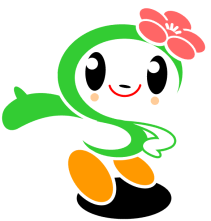 賠償責任保険（限度額）賠償責任保険（限度額）傷害保険傷害保険身体賠償１名　　１億円死　亡１名　500万円身体賠償１事故　５億円後遺障害１名　上限500万円財物賠償１事故　500万円入　院１日　3,500円（180日限度）保管物賠償１事故　500万円通　院１日　2,500円（90日限度）免責金額（自己負担額）5,000円手　術入院の手術：35,000円外来の手術：17,500円補助金名称締　切問合せ先ア：地域活動推進費補助金・地域防犯灯維持管理費補助金令和３年８月31日（火）地域振興課地域活動係担当：根本、坂本、野口電話：７５０－２３９１FAX：７５０－２５３４イ：「町の防災組織」活動費補助金令和３年８月31日（火）総務課危機管理担当担当：梅田、魚住電話：７５０－２３１２FAX：７５０－２５３０